FORMULASI KEPING ANTINYAMUK ELEKTRIK DARI KERTAS BEKAS TELUR DAN UJI EFEKTIVITAS MINYAK ATSIRI KULIT LEMON PON K4 SEBAGAI SEDIAAN ANTI NYAMUKRISKA FATMASARINPM. 172114121ABSTRAK Nyamuk merupakan salah satu penyebab penyakit pada manusia. Cara yang efektif untuk terhindar dari nyamuk adalah dengan menggunakan insektisida hayati yang berasal dari tumbuh-tumbuhan yang berpotensi untuk memberantas larva maupun nyamuk dewasa. Pengendalian nyamuk dilakukan dengan berbagai macam cara salah satunya adalah penggunaan obat nyamuk elektrik. Obat nyamuk elektrik adalah salah satu cara pemakaian yang mudah dan membantu dalam penguapan. Pada penelitian ini untuk pembuatan obat nyamuk elektrik digunakan kertas bekas telur yang dicelupkan dalam minyak atsiri. Lemon Pon-K4 merupakan tumbuhan yang mengandung minyak atsiri yang memiliki kemampuan dalam menghalau atau membunuh nyamuk. Tujuan penelitian ini adalah untuk mengetahui pada konsentrasi berapa keping anti nyamuk yang mengandung minyak atsiri lemon Pon-K4 dapat menghalau atau membunuh nyamuk. Metode dalam penelitian ini adalah eksperimental dengan memformulasikan keping anti nyamuk yang berbahan dasar kertas bekas telur yang diserapkan minyak atsiri dengan variasi volume minyak atsiri lemon Pon-K4 1,5mL, 2,25mL dan 3mL. Evaluasi keping antinyamuk dengan melihat aktivitas dari keping nyamuk minyak atsiri lemon Pon-K4. Hasil penelitian ini menunjukkan bahwa lemon Pon K4 dapat diformulasikan dalam bentuk sediaan keping nyamuk elektrik dengan persentase rata-rata kematian nyamuk pada volume 1,5 mL adalah 33%, pada 2,25 mL adalah 53% dan pada 3 mL sebesar 86%. Volume minyak atsiri lemon yang terbaik dalam membunuh nyamuk adalah volume 3 mL dengan kematian optimal 86%. Pembanding yang digunakan adalah sedian antinyamuk elektrik yang beredar dipasaran dengan tingkat kematian yang diperoleh adalah 100%. Dari hasil analisa probic diperoleh bahwa estimasi nilai  Lenthal Concentrasi (LC50) pada minyak lemon Pon-K4 sebagai sediaan anti nyamuk elektrik yaitu 6,456%. Semakin tinggi konsentrasi atau volume minyak atsiri maka semakin maksimal aktivitas membunuh nyamuk. Sehingga dapat disimpulkan bahwa minyak atsiri kulit lemon Pon K4 efektif sebagai sediaan anti nyamuk elektrik.Kata kunci: anti nyamuk, minyak atsiri, lemon Pon K4..ANTI ELECTRIC MOSQUITO FORMULATION FROM EGG USED PAPER AND TEST OF ESSENTIAL OIL EFFECTIVENESS OF PON K4 LEMON AS ANTI-MOSQUIOTO SUPPLIESRISKA FATMASARINPM. 172114121ABSTRACTMosquitoes were one of the causes of disease in humans. As effective way to avoid mosquitoes was to use biological insecticides from plants that had the potential to eradicate adult laevae and mosquitoes. Mosquito control was conducted in various ways, one of which was the use of electric mosquito repellents. Electric insert repellent was one of the easy to use and helped in evaporation. In this research, the manufacture of electric mosquito repellent used egg waste dipped in essential oil. Pon-K4 lemon was a plant that contained essential oils that had the ability to banish or kill mosquitoes. The purpose of this study was to determine the concentration of how many mosquito repellent containing Pon-K4 lemon essential oil can dispel or kill mosquitoes. The method in this research was experimental by formulating anti-mosquito which was made from egg waste paper which was prepared by essential oils with variation in the volume of Pon-K4 lemon essential oil 1, 5mL, 2, 25mL and 3mL. Evaluating mosquito repellent pieces was by looking at the activity of keeping mosquitoes from Pon-K4 lemon essential oil.The results of this research indicated that lemon Pon K4 could be formulated in the form of an electric mosquito keping preparation with the average percentage of mosquito deaths at a volume of 1.5 mL was 33%, at 2,25mL is was 53% and at 3 mL 86%. The volume of lemon oil used best in killing mosquitoes was a concentration of 10% with an optimal death of 86%. The comparator used was a number of electric anti-fluids that were circulating in the market with the mortality rate obtained was 100%. From the results of the probic analysis it was found that the estimated value of Lenthal Concentration (LC50) in Pon-K4 lemon oils an electric anti-mosquito preparation was concentration of 6,456%. The more hogher concentration, the more the activity of killing mosquitoes. So it could be comcluded that the essential oils of Pon-K4 lemon peel were effective as electric mosquito repellents.  Keywords: Mosquito repellent, essential oil, lemon Pon K4.KATA PENGANTAR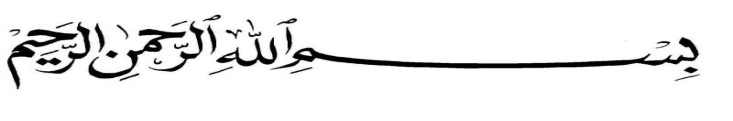 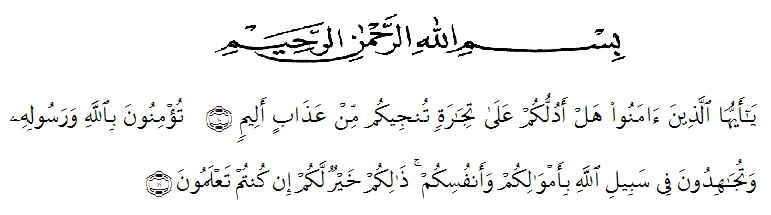 Artinya: “Hai orang-orang yang beriman, sukakah kamu aku tunjukkan suatu perniagaan yang dapat menyelamatkanmu dari azab yang pedih?”(yaitu) kamu beriman kepada Allah dan RasulNya dan berjihad di jalan Allah dengan harta dan jiwamu. Itulah yang lebih baik bagimu, jika kamu mengetahui.”Alhamdulillah  segala puji syukur penulis ucapkan kehadirat Allah Yang Maha Kuasa yang telah melimpahkan rahmat, hidayah dan kemudahan kepada penulis sehingga dapat menyelesaikan penyusunan skripsi ini yang berjudul “Formulasi Keping Anti Nyamuk Elektrik Dari Kertas Bekas Telur Dan Uji Efektivitas Minyak Atsiri  Kulit Lemon Pon K4 Sebagai  Sediaan Anti Nyamuk”Penulis juga menyampaikan ucapan terima kasih yang teristimewa kepada Ayahanda Rusydi Ali, S.Pd dan Ibunda tercinta Husniah as, S.Pd dengan penuh kasih sayang yang telah senantiasa memberikan dukungan serta doa dan material kepada penulis dalam menyelesaikan pendidikan Sarjana Farmasi. Dengan ketulusan hati penulis juga menyampaikan rasa terimakasih yang sebesar-besarnya kepada Ibu Gabena Indrayani Dalimunthe, M.Si., Apt selaku pembimbing 1 dan Bapak Dr. Samaran, M.Si., Apt selaku pembimbing II dan Ibu Minda Sari Lubis, S.Farm., M.Si., Apt selaku penguji yang telah memberikan banyak masukan, saran dan bimbingan kepada peneliti sehinnga selesainya skripsi ini.Pada kesempatan ini juga penulis mengucapkan rasa terima kasih yang sebesar-besarnya kepada: Bapak H. Hardi Mulyono Surbakti, SE., M.AP., selaku Rektor UMN Al- Washliyah Medan.Ibu Minda Sari Lubis, S.Farm., M.Si., Apt. selaku Plt. Dekan Fakultas Farmasi Universitas Muslim Nusantara Al- Washliyah Medan. Ibu Debi Meilani S.Si., M.Si., Apt selaku Wakil Dekan I, dan Ibu Melati Yulia Kusumastuti, S.Farm., M.Sc selaku Wakil Dekan II Universitas Muslim Nusantara AL-Washliyah Medan. Ibu Rafita Yuniarti, S.Si., M.Kes., Apt. selaku Kepala Laboratorium Terpadu IPA Universits Muslim Nusantara Al-Washliyah beserta laboran yang telah memberikan izin kepada peneliti untuk menyelesaikan penelitiannya.Bapak/Ibu staf pengajar Fakultas Farmasi Universitas Muslim Nusantara Al Washliyah Medan yang telah mendidik dan membina penulis hingga dapat menyelesaikan pendidikan.Semua teman-teman terdekat penulis dan mahasiswa/i Program Studi Farmasi yang turut memberi semangat dan dorongannya kepada penulis selama melakukan penelitian dan menyelesaikan penulisan skripsi ini.Semoga bantuan yang diberikan kepada penulis mendapatkan balasan dari Allah SWT. Penulis menyadari bahwa skripsi ini masih jauh dari kesempurnaan, oleh karena itu dengan segala kerendahan hati penulis menerima kritik dan saran yang dapat membangun dari semua pihak guna perbaikan skripsi ini. Akhir kata penulis berharap semoga skripsi ini dapat bermanfaat bagi ilmu pengetahuan khususnya di bidang Farmasi dalam mengaplikasikan untuk kehidupan sehari-hari dan dapat dijadikan sebagai bahan bacaan dan pedoman.  Medan,     Juni  2019      Penulis      Riska Fatmasari DAFTAR ISIHalamanJUDULLEMBAR PENGESAHANABSTRAK		          iKATA PENGANTAR		         iiDAFTAR ISI		         vDAFTAR TABEL		      viiiDAFTAR GAMBAR		        ixDAFTAR LAMPIRAN		         xBAB I PENDAHULUAN		         11.1 Latar Belakang		         11.2 Rumusan Masalah		         31.3 Hipotesis		         41.4 Tujuan Penelitian		         41.4 Manfaat Penelitian		         4BAB II TINJAUAN PUSTAKA		         52.1 Sejarah Lemon Pon-K4	           52.2 Uraian Tumbuhan Lemon		         62.3 Taksonomi Tumbuhan Lemon		         7         2.4 Morfologi Tumbuhan		         72.4.1 Kandungan gizi buah lemon 		         92.4.2 Kegunaan tumbuhan lemon untuk kesehatan 		        102.5 Karakteristik Minyak Lemon		        112.6 Minyak Atsiri		        122.6.1 Aktifitas biologis minyak atsiri dan penggunaannya		        132.6.1.1 Flavor	          142.6.2 Aktifitas biologis minyak atsiri terhadap anti serangga	          14 2.6.3 Penggolongan minyak atsiri		        142.6.4 Komponen minyak atsiri	          152.6.5 Sifat fisika minyak atsiri	          162.6.6 Sifat kimia minyak atsiri	          182.6.7 Manfaat minyak atsiri	          192.7 Destilasi		        192.7.1 Jenis-jenis destilasi 		        202.7.2 Metode penyulingan minyak atsiri	          23   2.8 Obat nyamuk		        24 2.9 Uraian Tentang Nyamuk		        25 2.9.1 Morfologi nyamuk		        252.9.2 Anatomi nyamuk		        262.9.3 Siklus hidup nyamuk	          272.9.4 Jenis nyamuk 	          28     BAB III METODOLOGI PENELITIAN		        333.1 Metode Penelitian		        343.2 Tempat dan Waktu Penelitian		        343.2.1 Tempat penelitian		        343.2.2 Waktu penelitian		        343.3 Sampel Penelitian 		        343.4 Alat dan Bahan Yang Digunakan		        343.4.1 Alat	          343.4.2 Bahan	          353.5 Penyiapan Bahan Tumbuhan 	          353.5.1 Pengambilan sampel	          353.5.2 Identifikasi tanaman	          353.5.3 Pengolahan bahan tanaman 	          353.6 Karakteristik Serbuk Simplisia	          363.6.1 Pengujian kadar air	          363.6.2 Penetapan kadar abu total	          373.6.3 Penetapan kadar abu tidak larut dalam asam	          373.6.4 Penetapan kadar sari larut air	          373.6.5 Penetapan kadar sari larut etanol	          383.6.6 Pemeriksaan makroskopik	          383.6.7 Pemeriksaan mikroskopik	          383.7 Prosedur Kerja		        383.7.1 Pengambilan minyak atsiri dengan metode destilasi uap		        383.7.2 Rendemen minyak atsiri lemon Pon K4 		        393.7.3 Penentuan bobot jenis minyak atsiri lemon Pon K4		        403.7.4 Indeks bias minyak atsiri lemon Pon K4	          403.8 Penentuan Karakteritik Minyak Atsiri Lemon Pon K4	          403.8.1 Penentuan kadar kotoran 	          403.8.2 Penentuan kadar minyak atsiri Lemon Pon- K4	          413.9 Pembuatan Keping Nyamuk		        413.10 Pembuatan Keping Antinyamuk Elektrik Minyak Lempn Pon-K4	          413.11 Uji Evaluasi Sediaan	          423.11.1 Uji efektivitas antinyamuk 	          423.11.2 Uji keamanan sediaan	          423.12 Penyiapan Hewan Uji 		        423.13 Pengolahan Data		        42BAB IV HASIL PENELITIAN DAN PEMBAHASAN		        444.1 Identifikasi Tanaman		        444.2 Pemeriksaan Karakterisasi Simplisia Kulit Buah Lemon Pon K4		        444.2.1 Pemeriksaan makroskopik	          444.2.2 Pemeriksaan mikroskopik	          454.2.3 Pemeriksaan karakterisasi simplisia	          454.3 Rendemen Minyak Atsiri Kulit Lemon Pon K4	          464.4 Pengujian Bobot Jenis Minyak Atsiri Kulit Lemon Pon K4	          474.5 Hasil Pemeriksaan Indeks Bias Minyak Atsiri Lemon Pon K4	          474.6 Pemeriksan Standarisasi Minyak Atsiri Lemon Pon K4	          484.7 Hasil Pembuatan Keping Nyamuk 	          484.8 Hasil Uji Aktivitas Keping Anti Nyamuk Elektrik	          48         4.9 Uji Keamanan Sediaan	          51BAB V KESIMPULAN DAN SARAN		        525.1 Kesimpulan		        525.2 Saran		        52DAFTAR PUSTAKA		        53LAMPIRAN	          57DAFTAR TABEL                                                                                                                                           HalamanTabel 4.1 Hasil Pemeriksaan Makroskopik Kulit Buah Lemon	          44Tabel 4.2 Hasil Pemeriksaan Makroskopik Serbuk Simplisia Kulit Lemon	          45Tabel 4.3 Hasil Karakterisasi Simplisia	          45Tabel 4.4 Hasil Rendemen Minyak Atsiri Kulit Lemon	          46Tabel 4.5 Hasil Bobot Jenis Minyak Atsiri Kulit Lemon	          47Tabel 4.6 Hasil Standarisasi Minyak Atsiri Kulit Lemon	          48Tabel 4.7 Potensi minyak arsiri kulit lemon	          49Tabel 4.8 Hasil Analisa Probic uji efektivitas minyak atsiri kulit lemon sebagai sediaan anti nyamuk elektrik	          50DAFTAR GAMBAR    Halaman Gambar 2.1. Gambar Buah Lemon  	            6Gambar 2.2. Struktur senyawa limonene	          12Gambar 2.3. Anatomi Nyamuk	          26Gambar 2.4. Siklus Hidup Nyamuk	          28Gambar 2.5. Nyamuk Anopheles sp 	          30Gambar 2.6. Nyamuk Aedes aegypti	          32Gambar 2.7. Nyamuk Culex	          33DAFTAR LAMPIRAN         HalamanLampiran 1.    Hasil Identifikasi Tumbuhan	          57Lampiran 2.    Tumbuhan Lemon  	          58Lampiran 3.    Bagan Alir Pembuatan Simplisia Kulit Lemon Pon K4	          59Lampiran 4.    Bagan Alir Isolasi Minyak Atsiri	          60Lampiran 5.    Bagan Alir Pembuatan Sediaan Keping   Anti Nyamuk Elektrik	          61Lampiran 6.    Perhitungan Kadar Abu Total Simplisia   Kulit Lemon	          62Lampiran 7.    Perhitungan Kadar Sari Larut Dalam Air Simplisia   Kulit Lemon	          63Lampiran 8     Pengujian Kadar Sari Larut dalam Etanol	          64Lampiran 9.    Penetapan Kadar Abu Tidak Larut Asam dalam Serbuk   Simplisia	          65Lampiran 10   Perhitungan Standarisasi Minyak Atsiri Kulit   Lemon	          66Lampiran 11.  Nilai Standar Deviasi MInyak Atsiri Kulit   Lemon	          68Lampiran 12.  Perhitungan Bobot Jenis Minyak Atsiri	          69Lampiran 13.  Hasil Anlisa Probic uji efektivitas minyak atsiri kulit   lemon sebagai sediaan anti nyamuk elektri	          70Lampiran 14.  Modifikasi Alat Destilasi Uap	          72Lampiran 15.  Minyak Atsiri Kulit Lemon	          73Lampiran 16.  Perendaman Keping Nyamuk	          74Lampiran 17.  Sediaan Antinyamuk Elektrik dari Minyak   Lemon Pon K4	          75Lampiran 18.  Pertumbuhan Jentik-Jentik Nyamuk	          76Lampiran 19.  Pengujian Keping Anti Nyamuk	          77Lampiran 20.  Mikroskopik Kulit Lemon	          81